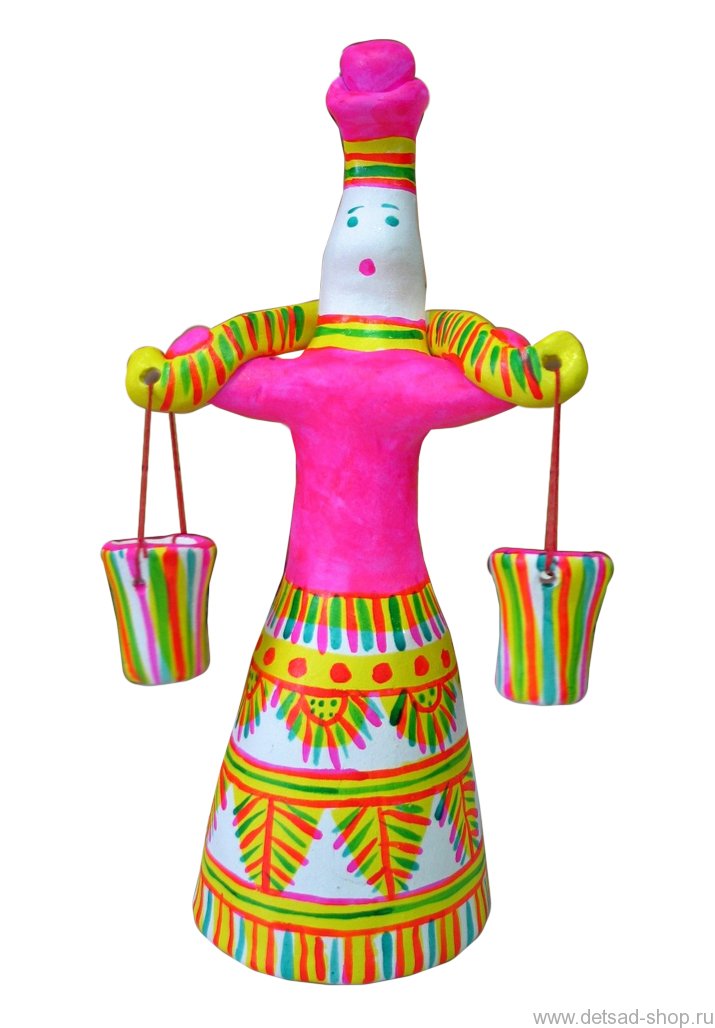 Утверждаюдиректор МБУК «ЦНТиК» ____________ М.В. ПрокофьеваГОДОВОЙ ОТЧЕТмуниципального бюджетного учреждения культуры «Центр народного творчества и кино»за 2017 год 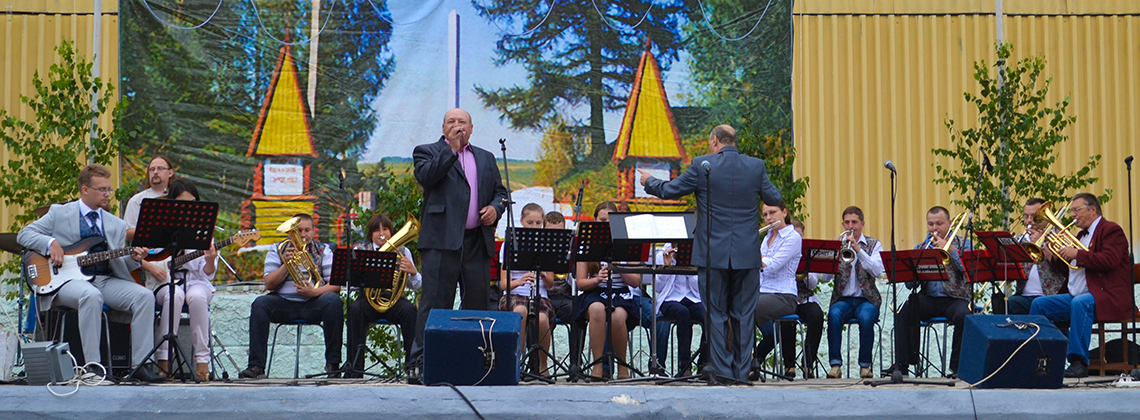 СодержаниеПаспорт учреждения____________________________________________4Структура учреждение культуры. Кадровый состав__________________5Цели и задачи культурной политики МБУК «ЦНТиК»________________6Туристская привлекательность муниципального образования Одоевский район_________________________________________________________8Программы, принятые муниципальными образованиями и роль учреждений культуры в них________________________________________14Приоритетные направления работы в 2017 году__________________14Возрождение традиционной народной культуры__________________16Патриотическое воспитание ___________________________________18Мероприятия, посвященные Году Экологии______________________20 Работа с населением: формы (новые) работы.  Категории населения, с которыми ведется работа. Связи с общественными организациями, предприятиями учреждениями. Анализ посещаемости мероприятий в сравнении с 2016 годом_________________________________________22Работа с детьми и подростками_________________________________26Работа с молодёжью__________________________________________29Работа с семьями_____________________________________________32Работа с ветеранами Великой Отечественной войны и труда_________33Работа с пожилыми людьми____________________________________34Работа с инвалидами__________________________________________35 Самодеятельное народное творчество. Народные коллективы_______36Самодеятельные коллективы, кружки и клубные любительские объединения_____________________________________________________38Работа автоклуба____________________________________________39Участие творческих коллективов и исполнителей МБУК «ЦНТиК»  в фестивалях за 2016 год____________________________________________40Инновационные формы работы учреждения культуры_____________42Материально - техническая база. МБУК «Центр народного творчества и кино__________________________________________________________43 Информационно-издательская деятельность и работа со СМИ_________44 Платные услуги________________________________________________45Сравнительный анализ работы 2015-2017 гг_________________________45 Задачи на 2018 год_____________________________________________46 Событийные мероприятия 2017 год______________________________47 Взаимодействие с областным Центром народного творчества_________47Заключение___________________________________________________47 Независимая оценка качества____________________________________49Паспорт учреждения2. Структура учреждения культуры Кадровый состав Общая численность работников – 23 человек. Из них специалистов культурно-досуговой деятельности – 13 человека. 5 специалистов работают по совместительству, что насчитывает 24% от общей штатной численности. Высшее образование имеют – 6 человек, средне-профессиональное 10 человек. Так же 1 специалист имеет неоконченное высшее образование в сфере культуры. 10 сотрудников имеют стаж работы более 10 лет, 10 – от 3 до 10 лет, 3 сотрудника – до 3-х лет. В штатном расписании имеются должности: художественный руководитель, дирижер, режиссеры детского, молодежного и народного театров, хореографы, хормейстер, руководители кружка, заведующий туристско-информационным центом, заведующий автоклуба и др. Кадрами укомплектован не полностью. Требуются хореографы, хормейстеры, педагоги по вокалу. Повышение квалификации в 2017 году прошел директор учреждения. Обучение по соответствующему направлению деятельности прошли: специалист по закупкам и специалист туристско-информационного центра. 3. Цели и задачи культурной политикиМБУК «Центр народного творчества и кино»Основные задачи МБУК «ЦНТиК»:организация досуга и массового отдыха жителей поселка и района;организация и проведение цикла мероприятий по сохранению и развитию праздничной культуры;патриотическое, духовное, нравственное, эстетическое воспитание населения, особенно подрастающего поколения;поддержка творчества юных дарований в сфере культуры, социальная адаптация детей с ограниченными возможностями;выявление, сохранение, распространение народных традиций, обрядов, ремёсел и промыслов;содействие населению посёлка и района в реализации им своих прав на свободу творчества, культурную деятельность, удовлетворение культурных и духовных потребностей, приобщение к ценностям отечественной и мировой культуры;Эти задачи Центр решает совместно со многими организациями и учреждениями:Государственное учреждение культуры Тульской области «Объединение центров развития искусства, народной культуры и туризма»;Администрация МО Одоевский район, Комитет образования, культуры, молодежной политики и спорта;Отдел культуры, молодежной политики и спорта;общеобразовательные школы района; дошкольные учреждения; комитет социальной защиты населения; редакция районной газеты «Новая жизнь»; правоохранительные органы; Совет ветеранов,  Одоевский краеведческий музей;Одоевская детская школа искусств;Дом детского творчества;«Межпоселенческая централизованная библиотечная система»;Музей «Филимоновская игрушка»;Усадьба «Медовое подворье»;Дом престарелых и инвалидов;Реабилитационный центр для престарелых и инвалидов; Реабилитационный центр для несовершеннолетних;Центр народного творчества и кино выполняет следующие функции: Развлекательные: предоставление условий для социокультурной деятельности (групповые, индивидуальные, массовые формы);Рекреационно-оздоровительные: организация развлекательных мероприятий, создание условий для полноценного отдыха; Образовательные: организация кружков, клубов по интересам и любительских объединений с целью обучения определенным навыкам какой-либо деятельности;Стимулирование творческой активности, проведение театрализованных представлений, концертов, выставок, литературно-художественных программ. Досуговое общение: проведение утренников для детей и вечеров отдыха для взрослых разных возрастов;Главная цель в работе: создание единой концепции, определяющей качественную сторону культурно-массовой работы города, внедрение новых прогрессивных форм работы по сохранению, совершенствованию и развитию самодеятельных коллективов. 4. Туристская привлекательность муниципального образования Одоевский район. Одоев обладает рядом преимуществ для развития туризма. Туристский потенциал района можно разделить на несколько зон: Одоевский краеведческий музей До революции здание музея принадлежало купцу Каширину. В подвальном помещении дома была пекарня, где выпекались свежие булки и калачи. За домом был большой сад. Позднее долгое время в здании располагалось Одоевское отделение Госбанка. В период оккупации Одоева с 28.11.1941г. по 22.12.1941г. в нем была казарма немецких солдат местного гарнизона. С 1980 г. в здании открыт Одоевский краеведческих музей (с октября 2016 года переименованный на Одоев – город музей). Коллектив Одоевского краеведческого музея сейчас оказывает методическую помощь школьным музеям, организовывает и проводит одоевские краеведческие чтения, конференции школьных краеведческих работ, разрабатывает презентации, проводит соревнования по городскому ориентированию, творческие вечера.Экспозиция 6 выставочных залов Одоевского краеведческого музея отражает историю развития Одоевского края от каменного века до современного периода: Город-крепость, Куликовская битва, история Засечной черты, купеческий Одоев. Здесь можно увидеть храмы Одоева, которые не сохранились до наших времен.По сей день Краеведческий музей является хранителем нашей истории разных времен, в масштабе России небольшого, но очень любимого всеми Одоевского края. У Одоевского краеведческого музея свое лицо, свой стиль. Придя в него, сразу ощутишь дух времен.Музей «Филимоновская игрушка» За всю историю промысла филимоновской игрушки это его первый музей. Идея создания музея назрела уже давно. Основная цель - собрать и сохранить для будущих поколений материалы по истории создания и развития промысла, познакомить посетителей с уникальным народным творчеством и его создателями. Для общего представления об искусстве русской игрушки показана в музее и другая, тоже народная: романовская, суджанская, хлудневская воронежская, кожлянская, скопинская и даже копии греческой игрушки 1400 – 1100 гг. до н. э.В музее представлены редкие уникальные фото и архивные материалы о жизни и творчестве прежних и нынешних мастеров. Композиции в музее удачно дополняются подлинными предметами крестьянского обихода.В музее можно не только посмотреть готовые игрушки, но и увидеть процесс ее создания, а при желании и самому попробовать свои силы. 	Музей «Медовое подворье». Открыт 2 августа 2016 года. В связи с реорганизацией данного музея в усадьбу, на данный момент работает два экспозиционных зала: Пчела, Горница прадеда. Этнографическая усадьба филимоновских мастеров «Любота». Творческие путешествия  - это новый современный тренд в  art-туризме в нашей стране. По-настоящему  отдохнуть от всего того, что утомляет в городе,  выехать с семьей подальше от больших городов и заняться творчеством  в русской деревне, на родине старинного русского промыла – Филимоновской игрушки, настоящий прорыв в познании себя, окружающего мира. Ощутить яркие и незабываемые впечатления возможно в Творческой мастерской  потомственных филимоновских мастеров «Любота».В селе Николо-Жупань находится старинная русская усадьба, которая вошла в историю Тульского края, как усадьба генерала Мирковича. В 1995 году по указу Президента Российской Федерации (№ 176 от 20 февраля 1995 г.) признана памятником истории и культуры федерального значения. Вплоть до 1917 года усадьба находилась во владении семьи Чичериных-Мирковичей. Затем в усадьбе располагалась школа крестьянской молодежи, а с 1932 года – Дом отдыха Союза писателей. Здесь отдыхал Б.Л.Пастернак и многие другие известные писатели. Сквер памяти. В 2002 году напротив здания администрации МО «Одоевский район» был открыт Сквер Памяти в виде серебристого шлема древнерусского воина, держащегося на колоннах с именами земляков, прославивших Одоевский край, в том числе погибших в годы Великой Отечественной войны.Сквер героев. Сквер Героев в Одоеве посвящен памяти земляков – Героев Советского Союза. Расположен в самом центре города, напротив храма Святой Троицы. Здесь установлен бронзовый бюст Дважды Героя Советского Союза, прославленного летчика И. А. Воробьева. В 2015 году сквер был реконструирован: благоустроена территория, проведено освещение, установлены мемориальные плиты. 9 мая, в ходе торжеств, посвященных 70-летию Великой Победы, зажжен Вечный Огонь. Сквер является популярным местом отдыха местных жителей. Здесь проводятся праздники и другие мероприятия.Соборная  гора. Одоевское городище представляет собой археологический памятник 12-18 веков. В 19 веке благодаря Воскресенскому собору, построенному в этом месте еще удельными князьями Одоевскими, за древним городищем закрепилось название «Соборная гора». В 1950-х годах собор был разрушен. Из оборонительных сооружений Одоевского городища сохранился только земляной вал. К 600-летнему юбилею событий 1380 года, которые произошли у стен одоевской крепости, на Соборной горе 5 мая 1980 года установили стелу.Братская могила. В одоевскую братскую могилу в 1956 году были перезахоронены останки 303 воинов 131 Таманского Гвардейского кавалерийского полка корпуса П.А.Белова; 1080, 1142, 885, 1077, 245,1092, 114, 1035, 1181, 101, 1089, 1144, 1090 стрелковых полков; 330, 327, 322 стрелковых дивизий, павших в боях за освобождение Безлепкино, Исаково, Рылево, Стояново, Балабаново, Немцово, Николо-Жупань, Говоренки и Одоева, а также умерших от ран в 498 медицинском санитарном батальоне.Памятник конногвардейцам генерала П.А. Белова - установлен на въезде в город Одоев, на берегу Упы. Памятник представляет собой монумент в виде конной фигуры кавалериста Советской Армии. Конногвардейцы генерала П.А. Белова внесли большой вклад в разгром фашистской армии на тульской земле. Многие конногвардейцы погибли в тех боях.Свято-Троицкий храм. В 1837 году была совершена  закладка храма между городом и Стрелецкой слободою. В 1839 году новый храм был отделан и освящен один правый придел во имя иконы Божией матери «Всех Скорбящих Радосте». Придел с левой стороны во имя великомученика Георгия Победоносца, отделан на средства доброхотных жертвователей, и освящен только в 1861 году, а церковь во имя Святой Троицы, отделана и расписана старанием церковного старосты Алексея Курдюмова в 1865 году. Свято-Троицкий храм построен в 1839 году, из других источников можно узнать, что точная дата постройки неизвестна, примерно между 1837 и 1865 годами.Строительство Храма Святого Илии Пророка началось в 1820 году на средства помещиков Лихарева и Колычева и продолжалось 12 лет. Храм обладает оригинальной архитектурой в стиле классицизма: ротондальная постройка в два этажа увенчана куполом и связана переходом с колокольней. С 30-х годов XX века и до распада СССР помещение храма использовалось совхозом в качестве столовой, а потом просто было закрыто.В 2013 году были получены благословление на восстановление храма от Белевской епархии и необходимые разрешительные документы. Сразу же после этого среди жителей д. Ильинское и с. Жемчужниково было проведено собрание по организации прихода.Анастасов монастырь. Расположен в одноименном селе Анастасово Одоевского района. О времени его основании сохранились сведения в монастырской «Кормовой» книге, которая была дана князьями Александром и Михаилом Воротынскими игумену монастыря Герману в 1558г. Согласно этому документу строителями монастыря являлись князь Иван Михайлович Воротынский и супруга его Анастасия. Архитектор, который построил церковь Анастасова монастыря, прославил красоту и самобытность русского зодчества. В архитектурной композиции церкви использованы характерные для древнерусской архитектуры приёмы: сложный план, живописная ассиметрия объёмов, свобода решения архитектуры храма.Святой источник в д.Зиброво.Памятник Кузе и маме. Во времена Советского союза  памятник был выполнен в стиле социалистического реализма и располагался на улице Победы, и имел название «Мать и дитя». Совсем недавно этот монумент был реконструирован и посвящен самому популярному мему русского языка — Кузькиной матери.  Кузькина мать несет мир всему миру. Стоит эта женщина на постаменте с маленьким Кузькой и голубем в руках.  Памятник В. И. Ленину в Одоеве расположен на центральной площади города, носящей имя вождя мирового пролетариата. Это один из бесчисленных монументов в честь выдающегося политического деятеля, которых немало по всей России. Памятник выполнен по типовому проекту – гипсовая скульптура в полный рост, установленная на массивном постаменте. Ленин изображен в момент произнесения речи – поднимает руку, призывая к борьбе, а во второй руке держит свою знаменитую кепку. В годовщину революции 1917 года местные коммунисты встречаются у подножия памятника. В июле 2015 года монумент из центра площади перенесен в угол.Объекты инфраструктуры: Объекты питания:ПО «Пригородное»: средний чек – 150 рублей.Кафе «Ромашка»: средний чек – 300 рублей.Кафе «Каспий»: средний чек – 250 рублей.Для успешного развития туризма в районе необходимо решить проблемы  по развитию инфраструктуры и реализации запланированных туристских проектов. На данный момент средства размещения не представлены. Наличие туристско-информационного пункта: ТИП при МБУК «ЦНТиК».Традиции и промыслы:                       Гастрономические бренды: Туристические маршруты: Для привлечения новых туристов, формирования позитивного имиджа событийный  туризм  района представлен следующими фестивалями:Событийный календарь5.  Программы, принятые муниципальными образованиями и роль учреждений культуры в них.Центр народного творчества и кино активно участвует в - муниципальной программе «Развитие культуры и туризма муниципального образования Одоевский район на 2014-2018 гг.» ;-   федеральной программе «Сто клубов на селе»;- проекте совета муниципальных образований «Межмуниципальное сотрудничество»;6. Приоритетные направления работы в 2017 году.В качестве приоритетов культурного развития Центра народного творчества и кино в отчетном году по-прежнему считались следующие направления:Мероприятия направленные на военно-патриотическое воспитание, а так же мероприятия по проведению года Экологии в Россиии:Литературно-музыкальные композиции, посвященные Великой Отечественной войне; Театрализованный парад Победы; Кинолектории; Акции; Викторины, посвященный году Экологии;Экологические десанты и др.Организационно-творческая деятельность:участие в реализации Федеральных, областных программ по культуре;участие во Всероссийских и областных фестивалях и конкурсах народного творчества;подготовка и проведение мероприятий, посвященных празднованию общегосударственных, городских торжеств;Формирование художественной культуры населения путем:расширения жанрового состава самодеятельного творчества,организации и проведения районных фестивалей и конкурсов, праздников, торжественных мероприятий и т. д. Сохранение и развитие культурного наследия.Формирование патриотической, нравственной, эстетической культуры жителей Одоева и Одоевского района, особенно среди подрастающего поколения.Формирование на территории муниципального образования современного конкурентно-способного туристского пространства, обеспечивающего удовлетворение потребностей граждан в качественных туристских услугах. 7. Возрождение традиционной народной культурыЗалогом хорошего развития любого государства всегда был высокий уровень культуры, ведь только культура с ее видом, колоритом и фольклором может давать возможность яркого общения народов. Россия - многонациональное государство, но главной ее ценностью является русская народная культура. Сегодня народная традиционная культура переживает не лучшие времена в своей сложнейшей многовековой истории. Наблюдается быстрый рост национального самосознания, интерес к основам традиционной культуры, возрождение промыслов, ремёсел, создание центров фольклора. Народная культура вбирала и передавала последующим поколениям нравственные законы бытия, моделировала и очеловечивала нормы отношений между людьми, то есть формировала духовную, нравственную и эстетическую основы общества.      Одним из направлений деятельности МБУК «ЦНТиК» является работа по возрождению, сохранению и развитию традиционной народной культуры.Массовые мероприятия на основе народной культуры стали неотъемлемой частью современной жизни поселка и района. Они проводятся совместно с фольклорный отделением Детской школы искусств, Троицким храмом и духовным отделением Детской школы искусств.Центр народного творчества и кино подготовил и провел для Одоева, Одоевского района и гостей ряд мероприятий:«Масленица» - народное гуляние на центральной площади с блинами, играми, соревнованиями, катанием на лошадях, сжиганием чучела зимы. «Масленичная неделя»  - ряд выездных мероприятий по поселениям Одоевского района.«Троица» - большой праздник совместно со Свято-Троицким храмом и Воскресной школой. Традиционный фестиваль-выставка «Золотая ярмарка» - театрализованное представление с участием коллективов центра, поселений Одоевского района, а также гостей. В масленичную неделю участники образцового детского театра «Сказка»  подготовили спектакль «Как на маслянной неделе», с которым побывали в с.Апухтино, д. Сомово. Данное представление было рассчитано не только на детей, но и на взрослых. Старый и малый дружно танцевали с ребятами масленичные хороводы и пели любимые частушки. 12 августа на центральной площади города развернулось огромное действие. Второй год подряд в поселке прошел фольклорный фестиваль-выставка «Золотая ярмарка». На сцене воспитанниками детского театра «Сказка» было представлено театрализованное представление, главными действующими лицами  которого стала деревенская и городская молодежь. На протяжении праздника проводились всевозможные «огородные» и фольклорные игры и конкурсы (наряди пугало, собери картошку, принеси воды), участвуя в которых, каждый мог почувствовать себя настоящим мастером садово-огородного дела. Фольклорные номера были представлены коллективами ЦНТиК, поселениями Одоевского района, а также гостями из поселка Арсеньево, г. Белев.Основой действия стала сельскохозяйственная выставка, в которой приняли участие не только садоводы и огородники п. Одоев и Одоевского района, а также предприятия п. Одоев «Богучарово-маркет», «Одоевская сыроварня», «Медовое подворье». По замыслу «Золотой ярмарки» можно было блеснуть любыми идеями и талантами. Мастера филимоновской игрушки П. Кехаиди и Р. Орлов проводили мастер-классы. Участники объединения «Народная культура» предлагали научиться делать тряпичные куклы-обереги. Среди участников выставки проводились конкурсы на лучшие соленья, варенья, овощ-гигант, поделки из природного материала, лучшее оформленное место торговли. Победителей выставки определяло народное жюри. Жители города с удовольствием дегустировали соленные огурцы разных посолов, всевозможные варенья из овощей и фруктов.  В Центре народного творчества и кино работает мастер филимоновской игрушки Орлов Роман Вячеславович, который на базе ЦНТиК проводит мастер-классы и является руководителем кружка декоративно-прикладного творчества «Филимоновская сказка».8.Патриотическое воспитание.Основным направлением в деятельности МБУК «Цент народного творчества и кино» является патриотическое и гражданское воспитание граждан, пропаганда истории и воинской славы России с целью всестороннего развития личности.Поэтому на протяжении многих лет в центре народного творчества и кино разрабатываются и проводятся циклы мероприятий по данному направлению.В ЦНТиК накоплен определенный опыт работы по героико- патриотическому воспитанию. Ко Дню памяти и скорби, годовщине освобождения Одоева от немецко-фашистских захватчиков ежегодно проводятся митинги «Свеча памяти».  В отчетном году была проведена масштабная акция «Блокадный хлеб». В которой, ребята совместно с организаторами не только раздавли хлеб, но так же самостоятельное его выпекали. Традиционно на базе «ЦНТиК»  проводится разные по содержанию и форме культурно – досуговые мероприятия, приуроченные к Дню Победы, Дню  освобождения Одоева от немецко-фашистских захватчиков, Дню защитника Отечества, Дню призывника, Дню Памяти и Скорби, Дню России, Дню российского флага, Дню народного единства. Это праздничные тематические концерты «Победная весна», «Подвиг, живущий в веках», «России славные сыны», «России достойно служи!», «В единстве наша сила», «Славе – не меркнуть, традициям – жить!» и др.— для всех слоев населения; практикуются информационно-просветительские мероприятия, такие, как литературно-музыкальная композиция «Памяти павших», «Мы помним о войне», документально-художественный вечер «Блокада», кинолекторий «792 дня ужаса», фотовыставка и конкурсы рисунков. Патриотическому воспитанию подрастающего поколения, его подготовке к защите Родины способствуют проводимые в «ЦНТиК» конкурсно-развлекательные программы «Мировой парень». Формированию чувства гордости за свою Родину и подготовке подрастающего поколения к ее защите способствуют проводимые культработниками  военно - патриотические игры и соревнования: велоквест «Дорогами памяти», соревнования по воркауту, интерактивно-развлекательная программа «Служу России», посвященная Дню призывника, диско программа «У солдата выходной».В канун дня Победы была проведена акция «Письмо в 41», в рамках которой каждый участник мог написать письмо своему родственнику или герою, рассказать о нашем настоящем времени. На базе Центра народного творчества и кино уже много лет (с 1986) существует клубное любительское объединение «Ветеран», которое принимает активное участие во всех мероприятиях военно-патриотической направленности.В процессе подготовки и проведения этих мероприятий объединились усилия самых разных представителей культурной сферы.Творческий коллектив Центра народного творчества и кино старался показать высокую сценическую культуру, художественное решение военной темы, оригинальную подачу местного материала, современную режиссуру. Главной своей задачей считали проведенными мероприятиями дать ветеранам почувствовать, что их не забыли, что новые поколения не только знают об их героическом прошлом, но и воспринимают его, как нечто для себя родное. Таким образом, в 2017 году по патриотическому направлению было проведено 42 мероприятия, что составляет 23 процента от общего их числа. Стоит отметить, что в минувшем году качество работы по данному направлению значительно возросло. В 2016 году проведено – 30 мероприятий. 9. Мероприятия, посвященные году Экологии в России.Замечательной традицией в нашей стране стало посвящать год чему-либо. И если  2016 год был объявлен в нашей стране как год Российского кино, то минувший 2017 год был ознаменован годом Экологии в России. Казалось бы, если кино это неотъемлемая часть культуры и тут все понятно, то как быть с экологией? Но Одоевский центр народного творчества и кино и тут не растерялся и не только провел массу культурных мероприятий на эту тему, но и расширил рамки творчества, найдя их там где, казалось бы, найти их невозможно. Всего за 2017 год на базе Центра  народного творчества и кино прошло 14 мероприятий с охватом  более 1000 человек.	Самым первым мероприятием посвященным году Экологи в России стал мастер-класс по рисованию «Берегите природу», который сразу же повлек за собой следующее – выставку самых лучших рисунков. И это еще до торжественного открытия года Экологии. Само же открытие состоялось 11 февраля.  Точнее не просто открытие года Экологии, но и закрытие года Российского кино, где Критик, символизирующий год кино, торжественно вручил  бразды правления Природе, наказав всем беречь ее.  После этого зрителям была представлена всем известная сказка про колобка, только на злободневную тему, где Колобок был с ГМО и вредоносными веществами, ввиду плохой экологии, отчего и есть то его никто не стал. Смешно, и в то же время грустно…	Целой чередой мероприятий, посвященных году Экологии в России стали выездные театрализовано-игровые программы для районных школ «Пираты Карибского моря». В каждой деревне маленькие зрители встречали пиратов Капитана Джека Воробья и Мэри Сильвер, которые чудом выжив после крушения их корабля, попали на, якобы необитаемый остров, где наткнулись на дикие племена аборигенов, которые завалили, в прямом смысле слова, весь остров мусором и бытовыми отходами. Герои в игровой форме объяснили «дикарям», что такие поступки не приемлемы, и что любой мусор может быть переработан и использован в промышленности. 	Еще одним запомнившимся событием для Одоевского зрителя стал тематический вечер в апреле, приуроченный годовщине аварии на Чернобыльской атомной электростанции. Специально к этому мероприятию была представлена фото выставка со снимками аварии и «мертвого города» Припять. Так же на вечере присутствовали гости – герои ликвидаторы аварии, которые вспомнили те страшные события и поделились со зрителями своими воспоминаниями. Одним из таких гостей стал небезызвестный Андрей Насонов. Андрей автор и исполнитель песен о катастрофе Чернобыльской АЭС. Он не просто исполнил свои песни, простые и проникновенный тексты которых способен понять даже ребенок, но и специально подготовил слайд презентации, с изображениями, наглядно показывающими, к каким страшным последствиям может привести человеческая халатность. 	Так же в 2017 году коллективы Центра народного творчества и кино неоднократно выходили на улицы города в рамках  экологических десантов.	Помимо всего этого в рамках года Экологии в России были проведены такие мероприятия как:	-Флешбук «Красная книга»	-Чтецкий конкурс «И вечная природы красота»	-Фотовыставка «Красота родного края»	-Экологические викторины.10. Работа с населением: формы (новые) работы. Категории населения, с которыми ведется работа. Связи с общественными организациями, предприятиями учреждениями. Анализ посещаемости мероприятий в сравнении с 2015 и 2016 годом.По статистике, в отчётном году Центр провёл 180 различных мероприятия. Детских мероприятий – 45. См. Рисунок.В 2017 году было проведено 8 фестивалей. Это больше, чем в 2015 году и сравнимо с 2016 годом:17-ый районный фестиваль «Песня, гитара и мы», районный фестиваль детского творчества «Созвездие талантов»;III муниципальный фестиваль «Живи, танцуя!» фестиваль творчества мастеров прикладного творчества «Поляна», фестиваль «Сказки деда Филимона»традиционный рок-фестиваль «Свои - 2017».фестиваль-выставка «Золотая ярмарка» Все эти фестивали районного масштаба с привлечением большого количества участников и зрителей. Приятно отметить, что число участников художественной самодеятельности и зрителей значительно возросло в сравнении с 2015 и 2016 годом.Это видно из графика, представленного в отчете. Показано посещение мероприятий МБУК «Центр народного творчества и кино» в тысячах человек. Среди общего количества посетителей количество посещений на платных мероприятиях. По показателям за последние три года наметилась положительная динамика.К участию в мероприятиях Центра активно привлекаются воспитанники детских садов, школьники, молодёжь, учащиеся профессионального колледжа, люди пожилого возраста. Количество мероприятий для социально-незащищенных групп населения – 74,  что составляет 50 процентов от общего количества мероприятий.В настоящее время при ЦНТиК функционирует 21 культурно-досуговое формирование (это больше, чем в 2015 году и сравнимо с 2016 годом). Количество участников — 396 человек, работает 8 детских формирований, в них 120 участников. 20 детей из неблагополучных семей и из семей риска привлечены к работе детских формирований.Продолжают активную работу: хореографический коллектив «Новое поколение», «Россияне», «Любава», детский театральный коллектив «Синяя птица». Хореографический коллектив «Россияне», три года подряд становится победителем фестиваля художественной самодеятельности школьников, лауреатом II степени международного фестиваля фольклора и ремесел «Двенадцать ключей». Огромной популярностью среди школьников пользуется детский театр «Сказка». В 2017 году коллектив стал дипломантом I степени фестиваля «Детские сезоны» в г.Тула. Так же в 2017 году десткий театр «Сказка» получил звание «образцовый коллектив самодеятельного художественного творчества» Большой популярностью пользуются народные коллективы. Они - самые посещаемые клубные формирования ЦНТиК.При ЦНТиК продолжает работать 3 коллектива, носящих звание «Народный» и 1 «Образцовый»Народный духовой оркестр (руководитель - заслуженный работник культуры РФ Сахаров В.В.)Народный театр (руководитель Качалова О. А.)Одоевский народный хор (руководитель – Утина Т. Н.)Образцовый детский театр «Сказка» (рук. М.В. Прокофьева) Коллективы участвуют в мероприятиях ЦНТиК, защищают честь Одоевского района в области.Наиболее значимыми мероприятиями в 2017 году были:Юбилей вокального трио. Праздничный концерт «Рождествеские встречи» Спектакль «Креативный Новый год»; Народное гуляние «Широкая Масленица»;Литературно-музыкальная композиция «Памяти павших»;Литературно-музыкальная композиция «Мы помним о войне»;Театрализованный парад Победы;Театрализованный праздник-обряд «Любота», посвященный Дню семьи, люби и верности.Вечер танца в парке для пожилых «Нам года – не беда»;Праздничное гуляние «Победная весна»;Праздничный концерт «Одоев – город, где живет легенда»Районная конкурсно-развлекательная программа для молодежи «Мисс Осень 2017»;Районный конкурс «Мировой парень 2017»;Международный фестиваль «СВОИ – 2017»Театрализованный праздник «Тульская земля – Родина моя!», посвященный Дню Тульской области Фестиваль-выставка «Золотая ярмарка»;Спектакль «Как Бабы Яги Новый год спасали» Межмуниципальный концерты в рамках проекта «Межмуниципальное сотрудничество» Таким образом, Центр выполняет наиболее главные из поставленных задач: организация и проведение цикла мероприятий по сохранению и развитию праздничной культуры, духовное и эстетическое воспитание подрастающего поколения, организация досуга населения.Ведётся совместная работа с отделом по образованию над реализацией программы по патриотическому воспитанию, развитию детского самодеятельного творчества в рамках совместного договора. Совместными усилиями проводится ежегодный районный фестиваль детского художественного  творчества детей, организуются выставки детского прикладного творчества. Совместная работа ведётся и с комитетом социальной защиты населения по организации мероприятий, посвящённых Дню инвалидов и Дню пожилых людей. В этом году коллектив образцового детского театра «Сказка» по сложившейся традиции подготовил и провел выездные детские новогодние утренники по школам и детским садам  поселка и района. Одной из своих основных задач ЦНТиК считает оказание методической помощи культработникам села, а также всем, кто нуждается в такого рода помощи. Вся работа муниципального учреждения культуры «Центр народного творчества и кино» проводилась в соответствии с перспективным годовым планом работы, планом районных мероприятий, планами работы на месяц. 11. Работа с детьми и подросткамиДети — подрастающее поколение — вызывают всё большее опасение своим морально-психологическим состоянием. Забота о детях и подростках, об их активном, полезном, содержательном и интересном отдыхе - одно из приоритетных направлений деятельности Центра. Более 50% всех мероприятий, проводимых в нашем учреждении культуры в течение года - мероприятия для детей и подростков. В летнее время они составляют до 90% всей массовой работы. На базе Центра действуют 8 кружков для детей, в которых занимаются 120 человек. Это на треть больше, чем в прошлых отчетных годах. 20 детей и подростков из неблагополучных семей и из семей группы риска. Общее количество мероприятий, проведённых ЦНТиК за 2017 год – 180. Из них детских – 45.Основными задачами в детской работе в 2017 году продолжали оставаться: создание условий для развития и самореализации детей и подростков;внедрение новых методов работы по формированию духовно-нравственной личности ребёнка;активная пропаганда здорового образа жизни;использование новых форм и методов стимулирования творческого самовыражения неорганизованных детей, вовлечение их в активную социальную деятельность; воспитание эстетического и художественного вкуса среди детей и подростков;развитие творческой индивидуальности;раскрытие юных талантов среди разных категорий детей (инвалиды, «трудные», дети из семей риска);формирование общей культуры.Проводились следующие крупные мероприятия по работе с детьми:- фестиваль детского художественного творчества школьников «Созвездие талантов»;- Ёлка главы администрации МО Одоевский район «Креативный »;- Ёлка главы администрации МО Одоевский район «Как Бабя яги новый год спасали» - Губернаторская елка;Выездные новогодние программы для детей «Кошачий переполох»; Театрализованное представление на день защиты детей «Красавица и чудовище» Анализируя работу с детьми и подростками, можно отметить, что сложилась определённая система работы по разным направлениям: патриотическому, эстетическому, нравственному, правовому. В детской работе творческий коллектив Центра старается применять на практике самые различные формы и методы досуговой деятельности: театрализованные праздники, конкурсно - игровые программы, интеллектуальные викторины и т. д.Работа осуществляется в тесном взаимодействии с комитетами по делам молодёжи, социальной защиты, образования, Детской школой искусств, Домом детского творчества, реабилитационным Центром для несовершеннолетних. Анализируя проведённые мероприятия для детей, можно отметить, что их число увеличилось за последние три года. Улучшилось также и качество (разнообразие, оригинальность).Огромное внимание уделяется важным проблемам:- профилактика наркомании, СПИДа, других вредных привычек;- профилактика безнадзорности и правонарушений несовершеннолетних.По итогам 2017 года проведены следующие профилактические мероприятия: - Антинаркотическая беседа «Мы против наркотиков»;- соревнования по «Стрит варкауту»;- Создание антинаркотических плакатов клубными формированиями ЦНТиК; - Фото выставка «Мы за здоровый образ жизни» проходящая в рамках антинаркотического месячника;- Выставка плакатов антинаркотической направленности «Не ломай себе жизнь!»; - Просмотр социальных антинаркотических видеороликов и др. 12. Работа с молодёжью.В наше нестабильное время Центр старается обратить особое внимание на такую социальную группу, как молодёжь. Это самая активная возрастная категория в сфере досуговой деятельности.В прошедшем отчётном году прошли следующие наиболее массовые мероприятия с молодёжью:- Рок-елка – 2017;- 17-й районный фестиваль «Песня, гитара и мы»;- районная конкурсно-развлекательная программа «Мисс Осень 2017»;- День призывника «России достойно служи»;- Рок-фестиваль «Свои - 2017»;- Соревнования по уличному «Стрит ВАРКАУТУ»;- Велоквест «Дорогами памяти»; - Акция «Письмо с фронта»;- районная конкурсно-развлекательная программа «Мировой парень – 2017» - праздничные концерты, гуляния, дискотеки и т. д.В летний период дискотеки проводились на площади им. Ленина. Также на улице были проведены концертные программы в День молодежи, в День  России.На сегодняшний день остро стоит проблема наркомании, детского и молодёжного алкоголизма, табакокурения. Поэтому особое внимание уделялось проведению различных мероприятий по данным проблемам.Доброй традицией стали концерты рок - групп, которые востребованы молодежью нашего поселка.По-прежнему популярны конкурсные программы «Мировой парень», «Мисс Осень» и др.В ноябре традиционно проводилась районная конкурсно-развлекательная программа «Мисс Осень 2017» - праздник обаяния, красоты и хорошего настроения для всего поселка. В этом году их было восемь. Девушки прошли через много испытаний: «Визитная карточка», «Осенний подарок», вокальный конкурс, танцевальный конкурс, литературно-театральный конкурс. Очень украсили вечер «Мисс Осень» прошлых лет со своими вокальными и танцевальными номерами.Приблизительно такой же конкурс, только для молодых людей «Мировой парень 2017» был проведен в канун Дня Защитника Отечества. Эти мероприятия уже давно стали традиционными в нашем районе.19 августа, в Одоеве площадь Ленина и прилегающая территория была залита звуками рок-музыки. Если в предыдущие годы концерты проходили по 2-3 часа, то в эту субботу музыка лилась с 3 часов дня и до часу ночи. Коллективы сменяли друг друга примерно 1-2 раз в час, то есть, это были полноценные концертные программы. В качестве приглашенных музыкантов  выступали «Армия дождя», «Salt», «Ласты Колумба», «Антиматерия», «Sellout» и другие. Вновь были гости из Германии – «The Retro Snakes», которые выступили довольно-таки интересно, использовав в своем выступлении и дымовые шашки, и дым на гитаре, и хлопушки. В этом году у фестиваля было целых три именитых хедлайнера, широко известных на Российской рок сцене. Это такие известные команды как «Блондинка КСЮ» и «Znaki». Эти две команды собрали на площади настоящую толпу фанатов. Закрывали фестиваль давно полюбившиеся нашему зрителю музыканты из группы «Disco-RD». Эта команда уже дважды бывала в Одоеве и пришлась нашему зрителю по душе, нашла отклик в сердцах слушателей. Закончился фестиваль за полночь, оставив после себя массу приятных эмоций и кучу интересных знакомств. Признаться, такой масштаб у нас впервые!В летний период  в центральном парке нашего поселка прошло мероприятие по уличному STREET WORKOUT, в котором приняли участие как самые маленькие, так и более взрослые молодые люди. В рамках данного мероприятия его участники должны были выполнить различные силовые упражнения: подтягивание, отжимание, упражнения на пресс и др. По итогам самые сильные и ловкие были награждены на торжественном мероприятии, посвященном Дню России, которое проходило на главной площади поселка.В начале мая состоялся II ежегодный велоквест «Дорогами памяти». Участники квеста смогли не только прокатиться на время на велосипедах, но и проявить себя в различных испытаниях: ответить на вопросы интеллектуальной викторины по истории Великой Отечественной войны, продемонстрировать строевую и вокальную подготовку, меткость в стрельбе из пневматической винтовки, медицинские навыки и даже пообщаться при помощи азбуки Морзе. Данное мероприятие привлекло участников разных возрастных категорий.На протяжении года молодежь активно занималась в кружке фото и видео творчества, подтверждением чего стали фотовыставки «Весна идет! Весне дорогу!», «Тульская земля Родина моя». Многие ребята в этом году попробовали себя в роли создателей видео, многие работы участников кружка были использованы при проведении различных мероприятий. Коллектив Центра старается привлекать молодёжь к организации мероприятий, участию в них. Ребята с удовольствием посещают народный и детский театры, участвуют в спектаклях, постановках.Работа с молодёжью ведётся совместно с отделом по образованию, школами посёлка, профессиональным училищем. Финансовую помощь оказывает администрация посёлка, района, спонсоры. Коллектив Центра старается, чтобы молодежь нашего поселка имела возможность проявить себя.13. Работа с семьями.Семья традиционно является основой государства, главной ячейкой общества. Именно в семье происходит воспитание детей – будущего нашей Родины. Поэтому совместная деятельность с семьями является одним из приоритетных направлений работы ЦНТиК. Большинство мероприятий, проводимых ЦНТиК привлекают внимание самой большой аудитории начиная от малышей и заканчивая старшим поколением. На концерты, кинопоказы, фестивали приходят целыми семьями. Так, например, акцию «Ночь кино» посетило большое количество зрителей разного возраста. Показ фильмов под открытым небом доставил огромное удовольствие всем зрителям. Традиционно семейными стали для многих  посещения  «Рождественских встреч», концертов «Для вас любимые», День города, День Народного единства, и других различных народных гуляний проводимых на центральной площади поселка.Доброй традицией стало проведение православного праздника, посвященного покровителям семьи и брака, муромским святым Петру и Февронии. Каждый год этот праздник проходит по-новому. В 2014 году главными действующими лицами стали Петр и Феврония в окружении муромских бояр, в 2015 году был выбран народный стиль проведения, а в 2016 году ведущими торжества стали дети, в 2017 году зрителям был продемонстрирован спектакль «Любота». Основой которого стал рассказ про символ вечной любви филимоновскую игрушку Люботу.  Но всегда главной канвой мероприятия являлось чествование семей-юбиляров, проживших в любви и верности 25 и 50 лет. В их честь творческие коллективы ЦНТиК подготовили яркие концертные номера. В этом году праздник прошел в рамках фестиваля гончарного промысла «Сказки деда Филимона».14. Работа с ветеранами Великой Отечественной войны и труда72 года минуло с тех пор, когда весенним, солнечным днем радостной вестью прозвучало долгожданное слово: победа. Безмерно высокой стала цена завоеванной победы – не было ни одной семьи, которой бы не коснулся огонь той страшной войны. У целого поколения украли детство: на хрупкие плечи детей и подростков легла непосильная ноша испытаний грозных военных лет. Они помогали взрослым нести тяжкое бремя работы в тылу, трудились, не покладая рук и бесконечно верили в победу. Все они стали главной силой и опорой на трудовом фронте. Их детство и юность опалила война, но они выжили и сохранили лучшие человеческие качества. Ежегодно в нашем поселке проводятся мероприятия по празднованию Великой Победы, Дня освобождения Одоева от немецко-фашистских захватчиков. Не одно военно-патриотическое мероприятие центра народного творчества и кино не обходится без приглашенных ветеранов войны и труда. Работая над составлением многих военных программ эта категория граждан часто становится соавторами. Накануне Дня Великой Победы совместно с администрацией МО Одоевский район коллектив ЦНТиК стал участником акции «Письмо в 41-й год». В рамках которой участники акции писали письма своим героям и родственникам в далекий 41 год. Возраст участников был разнообразным, это были и ветераны войны и труда, дети войны, внуки и правнуки. ЦНТиК ведет многостороннюю работу с ветеранами войны и труда. Работа строится в тесном контакте с советом ветеранов, администрацией МО Одоевский район.На базе ЦНТиК работает клубное любительское объединение «Ветеран» в котором участвуют ветераны войны и труда. Под руководством В.И. Кузнецовой в клубе проводятся тематические вечера и беседы. Клуб «Ветеран» привлекает пожилых людей к участию в культурных мероприятиях, в общественной жизни поселка, района, села. 15. Работа с пожилыми людьми.Более 50% населения нашего посёлка составляют пожилые люди.Это - основная аудитория нашего Центра. Они посещают практически все мероприятия, которые проводятся в ЦНТиК. Вот основные из них:Традиционный праздник «Пусть голова моя седа…» в честь Дня пожилого человека;праздничная концертная программа в День инвалидов;праздник прихода «Свято-Троицкого храма» Около 25 человек поют в Одоевском народном хоре, отдельные солисты из состава хора участвуют в концертах с сольными выступлениями. Количество участников хора увеличилось. На базе ЦНТиК продолжает свою творческую деятельность клубное любительское объединение «Ветеран» (руководитель В. И. Кузнецова). Заседания клуба проводятся регулярно. На них его участники встречаются с местными поэтами, делятся мыслями о поэзии, музыке, политике, социальных вопросах, поют задушевные песни прошлых лет, песни своей молодости. За чашечкой чая поют песни, слушают стихи, обсуждают текущие дела.Уже стали доброй традицией праздники, посвящённые Дню пожилых людей. Не стал исключением 2017 год. В октябре прошёл традиционный праздничный концерт «Пусть голова моя седа…», посвящённый этому событию, которое подготовил и провел коллектив Одоевского народного хора под руководством Т.Н. утиной. Хор вот уже 31  год находится в творческом «полёте», с любовью распространяет лучшие песенные традиции. Не смотря на свой возраст, энергии, энтузиазма напора, иронии и юмора, участникам хора не занимать! Более 50 песен различной тематике на сегодня в репертуаре коллектива . Дружба ,любовь ,любовь к семье , своей земле, Родине ,патриотизм –вот основные темы их песен, таких доступных, понятных и трогательных ,находящих живой отклик в сердцах слушателей. Это истинные любители, преданные творчеству, настоящие труженики сцены! За большой вклад в патриотическое воспитание молодежи, активное участие в городских и районных праздника, областных и районных фестивалях, хор неоднократно награждался почетными грамотами и дипломами. 16. Работа с инвалидамиВ работе культурно-досуговых учреждений  за последние годы можно отметить повышение интереса к работе по реабилитации инвалидов средствами культуры и искусства. Это и внедрение новых форм развития, и демонстрация творческих достижений и талантов, расширение географии и состава участников фестивалей, выставок, конкурсов, детских творческих лагерей, в которых они реализуют свои возможности. Работа с данной социальной группой ведется по нескольким направлениям:обеспечение доступности услуг учреждений культуры для данной группы людей (льготное посещение платных мероприятий);создание условий для творческой самореализации, общения, овладения навыками надомного труда (проведение фестивалей, конкурсов, выставок, организация работы клубных объединений);проведение благотворительных мероприятий; культурное обслуживание специализированных учреждений; и др.17. Самодеятельное народное творчество.Народные и образцовый коллективы самодеятельного художественного творчества. Главной своей задачей ЦНТиК считает продолжение лучших традиций самодеятельного творчества, их сохранение и развитие.В ЦНТиК вот уже на протяжении многих лет работают 3 народных коллектива. Анализ работы нашего учреждения культуры показывает, что основная нагрузка в организации и проведении мероприятий культурно - досуговой деятельности ложится на Народные коллективы. Именно этот «статус» обязывает их быть всегда в «рабочей форме», год от года повышать свой профессиональный уровень, уровень сценической культуры и мастерства.Народному духовому оркестру в 2017 году исполнилось 105 лет. Более 25 из них коллективом руководит заслуженный работник культуры РФ В.В. Сахаров. В составе оркестра входят два коллектива - детский и взрослый, что обеспечивает преемственность поколений, сохраняет и коллектив. И качество исполнения. Репертуар оркестра широк и разнообразен - более 40 произведений как советских, российских авторов, так и местных - земляков. Большая гордость МБУК «ЦНТиК» дирижер Сахаров Валерий Владимирович.По традиции коллектив подготовил разнообразные программы к Дню Победы, Дню защитника Отечества, Дню города, Дню народного единства из произведений классиков в аранжировке – Валерия Владимировича Сахарова, состоящую из инструментальных композиций, из композиций для солистов с оркестром, из авторских произведений местных авторов.Традиционно Одоевский народный духовой оркестр сопровождает шествие и митинги на 9 мая.Работа ведётся огромная, дирижер Одоевского народного оркестра подходит к работе творчески, с особым энтузиазмом.В отчётном 2017 году оркестром было подготовлено 8 выступлений.Одоевский народный театр был создан в 1918 году, в 1965 ему было присвоено звание «народный». О. А. Качалова продолжает работать в должности режиссера с 2011 года. За 2017 год Одоевским народным театром было представлено зрителю два спектакля повторение поставленного в 2016 году -  «12 стульев» по одноимённому произведению Ильфа и Петрова. И спектакль для детей «Красавица и чудовище». А так же народный театр подготовил театрализованный концерт ко Дню Тульской губернии.Ещё один, пожалуй, самый большой коллектив Одоевский народный хор. Руководитель коллектива – Тамара Николаевна Утина. Она имеет должное профессиональное образование – музыкальное училище по классу «руководитель хорового коллектива».Коллектив народного хора давно любим земляками. Хор по-прежнему принимает участие во всех мероприятиях, концертах, праздниках, торжественных мероприятиях.Одоевский народный хор и его участники совместно с руководителем и аккомпаниатором С.С. Толоконниковым в течении года провели множество мероприятий, помимо основного участия в праздничных концертах, ими был подготовлен и проведен песенный вечер в парке «Нам года, не беда», в рамках празднования Дня Города. Выездной концерт в Дом престарелых «Тульская старина».  Традиционный праздничный концерт, посвященный Дню пожилого человека и Дню инвалида. В 2017 году почетное звание «Образцового самодеятельного коллектива» получил детский театр «Сказка». Руководитель коллектива – Мария Валериевна Прокофьева. Коллектив действует на базе дома культуры с 1996 года. В репертуаре коллектива постановки различных жанров. В 2017 году участники детского театра порадовали зрителей премьерами спектаклей «Как на масляной неделе», литературно-музыкальной композицией «Мы помним о войне», спектаклем «Страсти по Насти», «Любота». С каждым годом колличестов участников детского театра возрастает. В 2017 году насчитывалось более 25 участников. 18. Самодеятельные коллективы, кружки и клубные любительские объединения.В отчетном 2017 году продолжают свою творческую работу следующие коллективы: Вокальное трио, эстрадная группа «Акварель», детский театр  «Синяя птица», хореографические коллективы «Любава», «Новое поколение»,  «Россияне», женский вокальный ансамбль «Лейся, песня!», молодежный театр миниатюр;В 2017 году в ЦНТиК продолжали действовать 21 клубное формирование. В их числе:•	3 народных коллектива,• 1 образцовый коллектив•	6 детских кружков,•	3 клубных любительских объединений.Число участников увеличилось до 396 человека. Из-за того, что помещение Центра является зданием бывшего кинотеатра и неприспособленно для репетиций, помещений для занятий кружков не хватает. Поэтому занятия ведутся по графику.Отдельные объединения базируются в библиотеке, музее (КЛО «Ветеран»).Дети, школьники, молодёжь, взрослые - с удовольствием посещают занятия клубных формирований. С помощью творческих коллективов и при их непосредственном участии проводятся все мероприятия в Центре.  19. Работа автоклуба.С каждым годом в области уменьшается число стационарных учреждений культуры клубного типа, поэтому зона обслуживания автоклубов расширяется.При Центре народного творчества и кино автоклуб действует уже не один десяток лет. Он ведет свою работу по различным направлениям, используя разнообразные формы организации досуга со всеми категориями населения. Деятельностью автоклуба уже много лет руководит талантливый педагог Детской школы искусств – Т. Н. Косарева. Коллектив солистов уже давно сложился. Это В. Драгунов, В. Лисовский; Г. Кондратенко, М.Прокофьева и др. В состав агитбригады входит женский вокальный ансамбль «Лейся, песня!» и коллектив образцового детского театра «Сказка». В 2017 году проводились выездные концерты по разработанному графику в населённые пункты Одоевского района и соседние районы. Было проведено 57 выездных мероприятий.Формы проведения были разнообразными: концерты, литературно-музыкальные композиции, новогодние представления, детские игровые программы, посвященные году Экологии. Мероприятия оказались востребованы зрителями, прошли на достаточно высоком уровне. Приятно то, что выступления автоклуба востребованы. Коллектив всегда с радостью выполняет любые заказы населения.В конце декабря 2016 в рамках федеральной целевой программы «Культура России» для автоклуба приобретён специализированный автотранспорт с комплектом звуковой аппаратуры. Что послужило увеличению проведенных мероприятий по сравнению с 2016 годом. 20. Участие творческих коллективов и исполнителей МБУК «ЦНТиК» в фестивалях за 2016 год21.Инновационные формы работы учреждения культурыВ последнее время для увеличения интереса населения к мероприятиям проводимым в культурно-досуговом учреждении необходимо внедрение новых форм проведения мероприятий. В 2017 году в центра народного творчества и кино были проведены следующие инновационные формы работы: - КВЕСТ-ИГРА.12 июня в центральном парке поселка прошла квест-игра «Россия – это мы». В которой приняли участие младшие школьники. В процессе игры ребята следовали по этапам, место нахождения которых было указано на карте розданной на старте игры, на каждом этапе ребят поджидали испытания. Это викторина по истории России, государственная символика, города России, история моего города, спортивные состязания и многое другое. Все ребята активно участвовали в игре. На каждом этапе ребята получали отгадки, по итогам которой они должны были собрать слово. - ВЕЛОКВЕСТ Велоквест в поселке в 2017 году проводился уже во второй раз. Первая попытка проведения велоквеста прошла 25 июня 2015 года. Первый велоквест прошел под названием «Дорогами истории» и был посвящен Году литературы, годовщине 70-летия Победы и 635 годовщине основание Одоева. В 2017 году – велоквесто «Дорогами памяти». Этапы велоквеста были расположены в разных памятных местах поселка. Общее растояние велоквеста насчитывало около 10 киллиметров. Ребята соревновались в знаниях истории родного края, истории Великой Отечественной войны и знаниях литературы. В мероприятии приняли участие люди разных возрастов. Начиная от подростков 10-12 лет, которые кстати составили неплохую конкуренцию взрослым, и заканчивая спортивными вело энтузиастами 50 лет.  На каждом этапе участников встречали солдаты в военной форме, которые предлагали пройти определенные испытания: знания званий ВОВ, викторина «Одоев в годы войны», медсантаб, «Азбука Морзе», стрельба и многое другое.- НОЧЬ КИНОБольшое одобрение зрителем получила акция «Ночь кино», которая проведена в этом году второй раз.  Теплым летним вечером устроившись в парке на скамейке или на траве зрители с удовольствие просмотрели прекрасные российские фильмы и мультфильм, которые были продемонстрированы на стене здания. 22. Материально - техническая базаМБУК «Центр народного творчества и кино»Здание Центра - бывший кинотеатр, приспособленное, в нём располагается Центр народного творчества и кино. Состояние здания удовлетворительное. Имеется комплект звукового оборудования. В отчетном году был приобретен специализированный транспорт для автоклуба с комплектом звукового оборудования и генератором на сумму 1 979 000 руб.В отчетном году пополнилась база костюмов:13 комплектов народных костюмов В общей сложности на костюмы израсходовано более 80 тыс. рублей из своих заработанных средств. В течение постоянно обновлялась база декораций для сцены на сумму 50 тыс. руб.Для сценического оформления было заказан баннер на сумму 27 тыс. руб. со средств администрации. В отчетном году заработанные средства составили 264 тыс. 300 руб. В современной системе рыночных отношений, Центр народного творчества и кино проводит платные мероприятия. Цена на билеты различная, в зависимости от формы проведения и возрастной категории населения.Мероприятий на платной основе – 29, это больше чем в прошлом году. Общее число посетителей – 4 тыс. 700 чел. Общее число посещений – 12900 человек. Приятно отметить, что по посещениям мероприятия ЦНТиК востребованы населением.В отчетном году количество посетителей Центра увеличилось. Интерес к мероприятиям по-прежнему высокий. Информационно-издательская деятельность и работа со СМИВ течение года были разработаны методические рекомендации по  различным направлениям:• подбор сценического материала по мероприятиям для молодежи;• рекомендации по активизации военно-патриотической работы;• деятельность клубных любительских объединений;• организация профилактической работы в учреждениях культуры муниципальных образований по предупреждению правонарушений;• учет и отчетность в учреждениях культуры клубного типа.В 2017 году были разработаны программные дизайны  полиграфической продукции для изданий  афиш, буклетов, макетов для баннеров.Продолжалось активное сотрудничество со средствами массовой информации, а именно с редакцией районной газеты «Новая жизнь».В 2017 году работа по размещению информации о проводимых мероприятиях учреждения ведется на сайте: http://cntik-odoev.ru/информация о проводимых мероприятиях размещается так же  в соц. сетях: https://twitter.com/cntik71https://vk.com/cntikhttps://ok.ru/tsntikhttps://www.instagram.com/tsntik/27. Платные услугиВ 2017 году заработано средств с оказания платных услуг на 264 тыс. 300 руб. Главная задача ЦНТиК в 2018 году увеличение сбора денежных средств с платных услуг населению, больше проводить платных мероприятий: вечера отдыха для молодежи, шоу программы, выездные концерты коллективов и эстрадных исполнителей, спектакли народного театра, интерактивные программы для туристических групп и плата за аренду помещений от юридических лиц.28.Сравнительный анализ работы 2015-2017 гг.Анализ статистических данных  показал: Задачи на 2018 годРазработать план по реализации программы направленной на развитие культуры и туризма Одоевского района. Подготовка интерактивных программ для привлечения туристических групп. Разработать план мероприятий в рамках Года добровольцев и волонтеров.Подготовить и провести цикл мероприятий, посвященных Году добровольцев и волонтеров..Разработать план проведения летнего фестиваля. Провести цикл мероприятий, посвященных военно-патриотическому воспитанию. Принимать участие во всех проводимых областных фестивалях, смотрах - конкурсах.Подготовить спектакль силами участников самодеятельности народного театра.Народным коллективам принимать участие во всех проводимых  районных, областных мероприятиях.Внедрение инноваций, обеспечивающих разнообразие форм и видов культурной деятельности.Поддержка социально неблагополучных групп населения и граждан  с ограниченными возможностями, прежде всего детей и подростков,  путём приобщения их к занятиям самодеятельным художественным творчеством и любительством.Сохранение и пропаганда традиционной народной культуры, нематериального культурного наследия.Культурное сотрудничество с учреждениями культуры области.Укрепление и развитие материально-технической базы.  Событийные мероприятия в 2017 годуКалендарь событийных мероприятий на 2017 годВзаимодействие с областным Центром народного творчестваОрганизовать семинары для методистов районного звена с практическими занятиями;Активизировать работу по выпуску методических рекомендаций по всем направлениям клубной работы;Взаимосвязь с народными коллективами области.Продолжить обучение на областных семинарах по делопроизводству, нормативных и других документов для директоров;Организовать работу по обмену опытом среди учреждений культуры районного звена.Заключение.Таким образом, деятельность Центра строится на плановой основе. В конце отчётного года совместно с другими организациями составляется перспективный план работы, а затем, с учётом реальной обстановки составляются месячные планы, согласно которым и строится дальнейшая работа.Работниками Центра сделано немало положительного в решении вопросов культурно - просветительной работы, развития самодеятельного творчества. Вместе с тем, чтобы качественно оказывать платные услуги, продолжать культурно — просветительную работу необходимы сценические костюмы, различные технические средства, музыкальные инструменты. Крайне необходимо приобретение профессионального светового оборудования. Задачи, поставленные перед коллективом Центра, важные и ответственные. Ведь мы несём культуру в массы, выполняем социальный заказ, организуем досуг населения. Разработан перспективный план деятельности Центра на 2018 год, где основным акцентом являются мероприятия в рамках Года добровольцев и волонтеров. и реализации программы по развитию культуры и туризма. План снова определил основные направления работы, учёл возможности работников учреждения культуры, привлечение к активному участию в культурной жизни населения посёлка, района, расширение количества платных мероприятий и услуг, совместную работу с предприятиями и организациями посёлка, районной администрацией.Полное наименование учреждения Сокращенное муниципальное бюджетное учреждение культуры «Центр народного творчества и кино» МБУК «ЦНТиК»Учредитель Администрация муниципального образования Одоевский район Адрес учреждения 301440. Тульская область, п.Одоев. ул. Ленина д.25аЭл. Адрес.cntik.odoev@tularegion.orgРуководитель учреждения Прокофьева Мария Валериевна Категории обслуживаемого населения Дети, молодежь, взрослое население, пожилые людиПеречень предоставляемых услуг Создание и организация работы любительских творческих коллективов, кружков, студий, любительских объединений, клубов по интересам различной направленности и других клубных формирований;Проведение культурно-массовых мероприятий: праздников, представлений, смотров, фестивалей, конкурсов, концертов, выставок, вечеров, спектаклей, игровых, развлекательных программ, и других форм показа результатов творческой деятельности клубных формирований;Проведение спектаклей, концертов и других культурно зрелищных и выставочных мероприятий, в том числе с участием профессиональных коллективов, исполнителей, авторов; Организация работы лекториев, народных университетов, школ и курсов, по различным отраслям знаний, других форм просветительской деятельности, в том числе и на абонементной основе; Оказание консультативной, методической и организационно-творческой помощи в подготовке и проведении культурно-досуговых  мероприятий;Изучение, обобщение и распространение опыта культурно-массовой, культурно-воспитательной, культурно-зрелищной работы Учреждения и других культурно-досуговых мероприятий; Осуществление справочной, информационной и рекламно-маркетинговой деятельности;Организация кино- и видео обслуживания населения; Сохранение и популяризация традиционной народной культуры;Формирование на территории муниципального образования современного конкурентоспособного туристского пространства, обеспечивающего удовлетворение потребностей граждан в качественных туристских услугах;Сайтhttp://www.cntik-odoev.ru№п/пНаименование конкурса-фестиваляМесто проведе-нияВремя прове-денияФамилия участника/название коллективаНомина-цияНаградыРайонный фестиваль самодеятельного художественного творчества школьников «Созвездие талантов»п.Одоев 25 марта 2017Хореографический коллектив «Россияне» Хореография Диплом I степени Городской фестиваль театрализованных представлений«Детские сезоны» г. Тула 20 марта 2017Детский театра «Сказка» Театрализованное представлениеДиплом I степени Городской фестиваль театрализованных представлений«Детские сезоны» г. Тула 20 марта 2017Арина Харламова Художественное чтение Лауреат I степениГородской фестиваль театрализованных представлений«Детские сезоны» г. Тула 20 марта 2017Дегтярева АлинаХудожественное чтениеДиплом II степени Городской фестиваль театрализованных представлений«Детские сезоны» г. Тула 20 марта 2017Стукалова МарияХудожественное чтениеДиплом I степени Областной чтецкий конкурс «Как слово наше отзовется»Г. Тула 8 апреля 2017Стукалова Мария Художественное словоДиплом III степениМеждународный фестиваль фольклора и ремесел «Двенадцать ключей»Г.Венев2 июля 2017 Хореографический коллектив «Россияне»ПереплясЛауреат II степени IV межрегиональный туристический арт-фестиваль «ПереДвижение»Г.Чекалин2.09.2017 Кочетков Александр Авторское исполнение Участие Гала-концерт областного фестиваля творчества пожилых людейГ Тула 31.10.2017С.С. Толоконников Вокал Лауреат Гала-концерт областного фестиваля творчества пожилых людейГ Тула 31.10.2017В.В. Драгунов Т.Н. Косарева Вокал Лауреат Гала-концерт областного фестиваля творчества пожилых людейГ Тула 31.10.2017О.А. Качалова Вокал Лауреат Гала-концерт областного фестиваля творчества пожилых людейГ Тула 31.10.2017В.Г. Ковалев Вокал Лауреат Гала-концерт тульского областного конкурса молодежной культуры «ТОП АРТГ. Тула 1.12.2017Хореографический коллектив «Россияне» Хореография Диплом участника п/п2015201620171Число клубных формирований самодеятельного художественного творчества2021212Число участников в клубных формирований самодеятельного художественного творчества для детей и подростков953913963Число посетителей детских мероприятий на платной основе1000200020614Число детских мероприятий  3046455Всего мероприятий124152180Дата проведенияНаименование мероприятияОписание мероприятия, участникиМесто проведенияИюль Фестиваль народного творчества «Поляна»Фестиваль народного творчества- недельный палаточный лагерь в Тульской области, позволяющий всем желающим обучиться лепке из глины, гончарному искусству и многому другому (плетение из лозы, из бересты, работа с тканью, с кожей)Берег реки Упы возле д.Филимоново8 июля Фестиваль гончарного промысла «Сказки деда Филимона» Фестиваль выставка мастеров гончарного промыслаПл. им.Ленина27 августа Второй межрайонный фестиваль-выставка «Золотая ярмарка»Фестиваль организуется  с целью объединения людей по интересам, обменом опыта садовничества; для создания условий развития сельского хозяйства на территории района;  для развития событийного туризма в районе.п.Одоев, центральная площадь22 августа Рок-фестиваль «Свои-2017»Ежегодный открытый фестиваль рок музыки, собирающий ценителей живого звука не только со всех уголков России, но и из-за рубежа. "Свои" - это последний российский рок фестиваль летап.Одоев, центральная площадь